Kraków, dnia  14.07.2023 r.WK.2311.3.1.2023Zamawiający: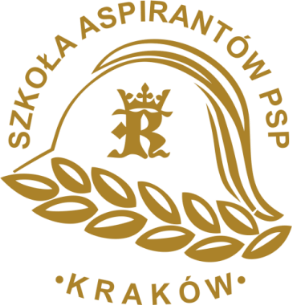 Szkoła Aspirantów Państwowej Straży Pożarnej w KrakowieAdres: os. Zgody 18, 31-951 KrakówREGON: 000173427NIP: 678-002-92-86Telefon: 47-835-97-00Fax: 47-835-97-09Strona internetowa: www.sapsp.plEmail: szkola@sapsp.plZAPROSZENIE DO ZŁOŻENIA OFERTY na dostawę obuwia służbowegodla Szkoły Aspirantów Państwowej Straży Pożarnej w KrakowieNazwa nadana zamówieniu: Dostawa obuwia służbowego dla Szkoły Aspirantów Państwowej Straży Pożarnej w Krakowie.Przedmiot zamówienia: Przedmiotem zamówienia jest dostawa obuwia służbowego dla Szkoły Aspirantów Państwowej Straży Pożarnej w Krakowie.Postępowanie podzielone jest na części:Część nr 1: Dostawa obuwia służbowego skórzanego dla Szkoły Aspirantów Państwowej Straży Pożarnej w Krakowie.Część nr 2: Dostawa obuwia służbowego tekstylnego dla Szkoły Aspirantów Państwowej Straży Pożarnej w Krakowie.Opis przedmiotu zamówienia Część nr 1Nazwa nadana zamówieniu: Dostawa obuwia służbowego skórzanego dla Szkoły Aspirantów Państwowej Straży Pożarnej w Krakowie.Przedmiot zamówienia: Przedmiotem zamówienia jest dostawa nw. asortymentu dla Szkoły Aspirantów Państwowej Straży Pożarnej w Krakowie:obuwie służbowe skórzane 90 par Główny kod CPV: 18815000-5 Buty.Dodatkowy kod CPV: -.Termin wykonania zamówienia: do dnia 20.09.2023 r.Okres gwarancji minimum 24 m-ce.Dostawa przedmiotu zamówienia do Szkoły Aspirantów PSP w Krakowie, os. Zgody 18 loco magazyn, na koszt wykonawcy.Przedmiot zamówienia musi być fabrycznie nowy i spełniać poniższe wymagania:OPIS OGÓLNY WYROBUObuwie służbowe skórzane typu B musi spełniać minimalne wymagania techniczne dla obuwia służbowego skórzanego, opublikowane przez Komendę Główna Państwowej Straży Pożarnej. Obuwie służbowe skórzane typu B w kolorze czarnym przeznaczone do różnorodnych działań służbowych zgodne z normą: CE EN  ISO 20347:2012, spełniające właściwości oznakowania 02 HRO HI CI WR FO SRCkat. 02 - obuwie zawodoweHRO – podeszwa odporna na kontakt z gorącym podłożemHI – izolacja od gorąca (wzrost temp. wnętrza ≤ 18,50C)CI – izolacja od zimna (spadek temp. wnętrza ≤ 60C)E – absorpcja energii ≤ 30 JWR – odporność na wodę ≥ 300.000 kroków (≥ 75 godzin)FO - podeszwa odporna na benzynę i olejeSRC – klasa odporności podeszwy na poślizg
Wierzch obuwia wykonany ze skóry bydlęcej,  o wysokiej odporności na uszkodzenia mechaniczne, wodoodpornej i nieprzemakającej, trwale przefarbowanej na kolor czarny.Język i mankiet (wykończenie górnej części cholewki) powinny być wykonane z odpornej na uszkodzenia tkaniny syntetycznej.Buty muszą posiadać lekką konstrukcję zapewniającą komfort podczas całodziennego użytkowania oraz muszą być antystatyczne. Muszą być odporne na wodę zgodnie z normą PN-EN ISO 20347. Wszystkie elementy, z których zostały skonstruowane buty muszą posiadać właściwości hydrofobowe.Wnętrze obuwia musi posiadać odporną na wycieranie, oddychającą podszewkę, 3 warstwowy laminat z paroprzepuszczalną membraną o podwyższonych parametrach- typu „Gore-tex” lub równoważną.
Podeszwa musi być trwała, niebrudząca, odporna na benzynę i oleje, posiadać właściwości antystatyczne oraz odporność na poślizg w klasie SRC. Bieżnik winien posiadać właściwości samoczyszczące i musi być dostosowany do poruszania w każdym terenie. W podeszwie muszą się znajdować elementy amortyzujące i pochłaniające wstrząsy w rejonie pięty i środkowej części stopy. Buty  muszą posiadać system szybkiego sznurowania bez wystających elementów, sznurówki w kolorze czarnym.PODSTAWOWE WYMAGANIA UŻYTKOWEPodstawowe wymagania dla cholewki.Cholewka powinna być wykonana ze skóry bydlęcej, pełnoziarnistej, wodoodpornej-hydrofobowej, trwale przefarbowanej na kolor czarny, grubość skóry w przedziale od 1,5–1,8 mm.  Skóra powinna być pokryta powłoką odbijającą promienie słoneczne - chroniącą przed nagrzewaniem od słońca. Czołowa część cholewki wycięta z jednego płata skóry. W strefie palców oraz pięty muszą znajdować się elementy, trwale podtrzymujące formę buta. Elementy te nie mogą ulegać odkształceniu pod wpływem wysokiej i niskiej temperatury. Mankiet cholewki powinien być wykonany z tkaniny poliamidowej typu „Cordura” lub równoważnej, miękko wyściełany, wypełniony pianką.Podstawowe wymagania dla języka.Język miechowy, anatomicznie uformowany, wykonany z tkaniny poliamidowej typu „Cordura” lub równoważnej, w kolorze czarnym, dopasowujący się do stopy, wypełniony pianką o otwartej strukturze.Podstawowe wymagania dla wnętrza buta. Podszewka powinna być wykonana z tkaniny paroprzepuszczalnej o wysokiej odporności na przecieranie i uszkodzenia mechaniczne.Buty powinny posiadać min. 3-warstwowy laminat i membranę paroprzepuszczalną o podwyższonych parametrach, typu „Gore-tex” lub równoważną, zapewniającą oddychalność i wodoszczelność obuwia.Podstawowe wymagania dla systemu sznurowania. Buty powinny posiadać system szybkiego sznurowania lub inny równoważny zapewniający sprawne sznurowanie obuwia przez użytkownika. System szybkiego sznurowania powinien składać się z co najmniej: trzech par zamkniętych przelotek, 2 par zamkniętych przelotek w górnej części cholewki oraz mechanizmu zaciskowego. Buty powinny też posiadać element konstrukcyjny (np. kieszonkę lub zakładkę) umożliwiający schowanie nadmiaru sznurowadeł. Sznurowadła winny być okrągłe, wykonane z poliestru 100%.Podstawowe wymagania dla podeszwy. Podeszwa obuwia powinna być anatomicznie ukształtowana, zapewniać użytkownikowi bardzo dobrą przyczepność w różnorodnym terenie oraz posiadać elementy amortyzujące wstrząsy w obszarze pięty i podparcia stopy. Musi posiadać wymagania dla podeszwy zgodnie z normą PN-EN ISO 20347. Podeszwa powinna być warstwowa - warstwa zewnętrzna (bieżnik), powinna być wykonana z gumy (zapewniającej parametry antypoślizgowe) oraz dwie warstwy poliuretanowe zapewniające odpowiednią sztywność, stabilność podeszwy i amortyzację na całej długości buta.Podeszwa musi być antypoślizgowa w klasie SRC, antystatyczna, odporna na oleje i benzynę (FO) oraz na kontakt z gorącym podłożem (HRO) a także izolować od zimna (CI) i gorąca (HI). Podeszwa musi być odporna na ścieranie i uszkodzenia mechaniczne. Bieżnik podeszwy musi posiadać profil samoczyszczący, strefy hamujące, amortyzujące i stabilizujące. Obcas musi zapewnić skuteczne hamowanie. Podeszwa musi być przymocowana do cholewki tworząc trwałe i nienaruszalne połączenie. Nie dopuszcza się użycia nici oraz gwoździ.Podstawowe wymagania dla podeszwy środkowej. Podeszwa środkowa winna być wykonana z dwóch warstw pianki poliuretanowej o różnych gęstościach (twardościach). Dolna warstwa - twardsza musi pochłaniać wstrząsy powstające na wskutek chodzenia po twardym skalistym lub betonowym podłożu. Górna warstwa – miękka musi posiadać pod obszarem pięty i nacisku całej stopy elementy amortyzujące.Podstawowe wymagania dla wkładki wewnętrznej.Półbuty muszą posiadać wkładki wewnętrzne wymienne, anatomicznie uformowane, bakteriobójcze, szybkoschnące i pochłaniające nadmiar wilgoci, z możliwością prania w temp. 30°C.Górna warstwa wkładki powinna zawsze pozostawać sucha, transportując pot do warstwy magazynującej wilgoć. Kolejna warstwa dopasowująca się do anatomicznego kształtu stopy musi amortyzować wstrząsy. Dodatkowo, na spodzie wkładki muszą się znajdować trwałe wytłoczenia lub perforacje, kompatybilne z kanałami wentylacyjnymi w cholewce. Wkładka musi być giętka, miękka, wykonana z odpornych na uszkodzenia mechaniczne i wycieranie materiałów.Podstawowe wymagania dla klejów.Do produkcji półbutów należy zastosować kleje, których składniki zwiększają odporność termiczną spoiny klejowej. Spoiny klejone nie mogą obniżać parametrów wentylacyjnych obuwia.Podstawowe wymagania dla nici.Buty muszą być szyte nićmi wodoodpornymi - 100% poliamid. Wszystkie elementy podtrzymujące konstrukcję oraz odpowiadające za trwałą formę obuwia muszą być zszywane dwurzędowo (podwójnie).Podstawowe wymagania dla sznurowadeł. Sznurowadła winny być okrągłe, wykonane z poliestru 100% w kolorze czarnym. Sznurowadła muszą posiadać właściwości hydrofobowe, o wysokiej odporności na przetarcie i rozrywanie.Wymagania dotyczące producenta. Producent musi posiadać Certyfikat ISO 9001:2015 (System Zarządzania Jakością) oraz ISO 14001:2015 (System Zarządzania Środowiskiem).Pozostałe podstawowe wymagania.Buty muszą być fabrycznie nowe.Ciężar pary butów nie może przekraczać 1150g dla rozmiaru 8UK/42.Wysokość buta nie powinna przekraczać 15 cm.Środki do konserwacji i utrzymania czystości muszą być powszechnie dostępne na rynku.Każdy but musi posiadać, wprasowaną lub wszytą, trwałą i czytelną etykietę zawierającą: nazwę modelu, rozmiar, numer seryjny, miejsce produkcji i dane producenta.Każda para obuwia musi być zapakowana w kartonowe pudełko, czytelnie oznakowane.Etykieta na pudełku musi zawierać – nazwę modelu, rozmiar obuwia, miejsce produkcji i dane producenta.Wymagana rozmiarówka min. od 36 do 47.Część nr 2Nazwa nadana zamówieniu: Dostawa obuwia służbowego tekstylnego dla Szkoły Aspirantów Państwowej Straży Pożarnej w Krakowie.Przedmiot zamówienia: Przedmiotem zamówienia jest dostawa nw. asortymentu dla Szkoły Aspirantów Państwowej Straży Pożarnej w Krakowie:obuwie służbowe tekstylne 90 par Główny kod CPV: 18815000-5 Buty.Dodatkowy kod CPV: -.Okres gwarancji: min. 24 m-ce.Termin wykonania zamówienia: do dnia 20.09.2023 r.Dostawa przedmiotu zamówienia do Szkoły Aspirantów PSP w Krakowie, os. Zgody 18 loco magazyn, na koszt wykonawcy.Przedmiot zamówienia musi być fabrycznie nowy i spełniać poniższe wymagania:OPIS OGÓLNY WYROBUObuwie służbowe tekstylne typu A musi spełniać minimalne wymagania techniczne dla obuwia służbowego tekstylnego, opublikowane przez Komendę Główna Państwowej Straży Pożarnej. Obuwie służbowe tekstylne w kolorze czarnym przeznaczone do różnorodnych działań służbowych zgodne z normą: CE EN ISO 20347:2012, spełniające właściwości oznakowania 02 HRO HI CI WR FO SRCkat. 02 - obuwie zawodoweHRO – podeszwa odporna na kontakt z gorącym podłożemHI – izolacja od gorąca (wzrost temp. wnętrza ≤ 18,5 OC)CI – izolacja od zimna (spadek temp. wnętrza ≤ 6 OC)E – absorpcja energii ≤ 30 JWR – odporność na wodę ≥ 300.000 kroków (≥ 75 godzin)FO - podeszwa odporna na benzynę i olejeSRC – klasa odporności podeszwy na poślizg
Cholewka wykonana z połączenia tworzywa i tkaniny syntetycznej o wysokiej odporności na uszkodzenia mechaniczne, wodoodpornej i nieprzemakającej, trwale przefarbowanej na kolor czarny.Język i mankiet (wykończenie górnej części cholewki) powinny być wykonane z odpornej na uszkodzenia tkaniny syntetycznej.Półbuty muszą posiadać lekką konstrukcję zapewniającą komfort podczas całodziennego użytkowania oraz muszą być antystatyczne. Muszą być odporne na wodę zgodnie z normą PN-EN ISO 20347. Wszystkie elementy, z których zostały skonstruowane buty muszą posiadać właściwości hydrofobowe.Wnętrze obuwia musi posiadać odporną na wycieranie, oddychającą podszewkę, 3 warstwowy laminat z paroprzepuszczalną membraną o podwyższonych parametrach- typu „Gore-tex” lub równoważną.
Podeszwa musi być trwała, niebrudząca, odporna na benzynę i oleje, posiadać właściwości antystatyczne oraz odporność na poślizg w klasie SRC. Bieżnik winien posiadać właściwości samoczyszczące i musi być dostosowany do poruszania w każdym terenie. W podeszwie muszą się znajdować elementy amortyzujące i pochłaniające wstrząsy w rejonie pięty i środkowej części stopy. Półbuty służbowe muszą posiadać system szybkiego sznurowania bez wystających elementów, sznurówki w kolorze czarnym.PODSTAWOWE WYMAGANIA UŻYTKOWEPodstawowe wymagania dla cholewki.Cholewka wykonana z połączenia tworzywa i tkaniny syntetycznej o wysokiej odporności na uszkodzenia mechaniczne, wodoodpornej i nieprzemakającej, trwale przefarbowanej na kolor czarny, grubość materiałów w przedziale od 0,7 - 0,9 mm.W strefie palców oraz pięty muszą znajdować się elementy trwale podtrzymujące formę buta. Elementy te nie mogą ulegać odkształceniu pod wpływem wysokiej i niskiej temperatury.Mankiet cholewki powinien być wykonany z tkaniny poliamidowej typu „Cordura” lub równoważnej, miękko wyściełany, wypełniony pianką.Podstawowe wymagania dla języka.Język miechowy, anatomicznie uformowany, wykonany z tkaniny poliamidowej typu „Cordura” lub równoważnej, w kolorze czarnym, dopasowujący się do stopy, wypełniony pianką o otwartej strukturze.Podstawowe wymagania dla wnętrza buta. Podszewka powinna być wykonana z tkaniny paroprzepuszczalnej o wysokiej odporności na przecieranie i uszkodzenia mechaniczne.Buty powinny posiadać minimum 3-warstwowy laminat i membranę paroprzepuszczalną o podwyższonych parametrach, typu „Gore-tex” lub równoważną, zapewniającą oddychalność i wodoszczelność obuwia.Podstawowe wymagania dla systemu sznurowania. Buty powinny posiadać system szybkiego sznurowania lub inny równoważny zapewniający sprawne sznurowanie obuwia przez użytkownika. System szybkiego sznurowania powinien składać się z co najmniej: trzech par zamkniętych przelotek, 1 pary plastikowych oczek oraz mechanizmu zaciskowego. Buty powinny też posiadać rozciągający się element (np. kieszonkę lub zakładkę) umożliwiający schowanie nadmiaru sznurowadeł. Sznurowadła winny być okrągłe, wykonane z poliestru 100%.Podstawowe wymagania dla podeszwy. Podeszwa obuwia powinna być anatomicznie ukształtowana, zapewniać użytkownikowi bardzo dobrą przyczepność w różnorodnym terenie oraz posiadać elementy amortyzujące wstrząsy w obszarze pięty i podparcia stopy. Musi posiadać wymagania dla podeszwy zgodnie z normą PN-EN ISO 20347.Podeszwa powinna być warstwowa - warstwa zewnętrzna (bieżnik), powinna być wykonana z gumy (zapewniającej parametry antypoślizgowe) oraz dwie warstwy poliuretanowe zapewniające odpowiednią sztywność, stabilność podeszwy i amortyzację na całej długości buta.Podeszwa musi być antypoślizgowa w klasie SRC, antystatyczna, odporna na oleje i benzynę (FO) oraz na kontakt z gorącym podłożem (HRO) a także izolować od zimna (CI) i gorąca (HI). Podeszwa musi być odporna na ścieranie i uszkodzenia mechaniczne. Bieżnik podeszwy musi posiadać profil samoczyszczący, strefy hamujące, amortyzujące i stabilizujące. Obcas musi zapewnić skuteczne hamowanie. Podeszwa musi być przymocowana do cholewki tworząc trwałe i nienaruszalne połączenie. Nie dopuszcza się użycia nici oraz gwoździ.Podstawowe wymagania dla podeszwy środkowej. Podeszwa środkowa winna być wykonana z dwóch warstw pianki poliuretanowej o różnych gęstościach (twardościach). Dolna warstwa - twardsza musi pochłaniać wstrząsy powstające na wskutek chodzenia po twardym skalistym lub betonowym podłożu. Górna warstwa – miękka musi posiadać pod obszarem pięty i nacisku całej stopy elementy amortyzujące.Podstawowe wymagania dla wkładki wewnętrznej.Półbuty muszą posiadać wkładki wewnętrzne wymienne, anatomicznie uformowane, bakteriobójcze, szybkoschnące i pochłaniające nadmiar wilgoci, z możliwością prania w temp. 30°C.Górna warstwa wkładki powinna zawsze pozostawać sucha, transportując pot do warstwy magazynującej wilgoć. Kolejna warstwa dopasowująca się do anatomicznego kształtu stopy musi amortyzować wstrząsy. Dodatkowo, na spodzie wkładki muszą się znajdować trwałe wytłoczenia lub perforacje, kompatybilne z kanałami wentylacyjnymi w cholewce. Wkładka musi być giętka, miękka, wykonana z odpornych na uszkodzenia mechaniczne i wycieranie materiałów.Podstawowe wymagania dla klejów.Do produkcji półbutów należy zastosować kleje, których składniki zwiększają odporność termiczną spoiny klejowej. Spoiny klejone nie mogą obniżać parametrów wentylacyjnych obuwia.Podstawowe wymagania dla nici.Buty muszą być szyte nićmi wodoodpornymi - 100% poliamid. Wszystkie elementy podtrzymujące konstrukcję oraz odpowiadające za trwałą formę obuwia muszą być zszywane dwurzędowo (podwójnie).Podstawowe wymagania dla sznurowadeł. Sznurowadła winny być okrągłe, wykonane z poliestru 100% w kolorze czarnym. Sznurowadła muszą posiadać właściwości hydrofobowe, o wysokiej odporności na przetarcie i rozrywanie.Wymagania dotyczące producenta. Producent musi posiadać Certyfikat ISO 9001:2015 (System Zarządzania Jakością) oraz ISO 14001:2015 (System Zarządzania Środowiskiem).Pozostałe podstawowe wymagania.Buty muszą być fabrycznie nowe.Ciężar pary butów nie może przekraczać 980 g dla rozmiaru 8UK/42.Środki do konserwacji i utrzymania czystości muszą być powszechnie dostępne na rynku.Każdy but musi posiadać, wprasowaną lub wszytą, trwałą i czytelną etykietę zawierającą: nazwę modelu, rozmiar, numer seryjny, miejsce produkcji i dane producenta.Każda para obuwia musi być zapakowana w kartonowe pudełko, czytelnie oznakowane.Etykieta na pudełku musi zawierać – nazwę modelu, rozmiar obuwia, miejsce produkcji i dane producenta.Wymagana rozmiarówka min. od 36 do 47.Postać ofertyOfertę należy złożyć w języku polskim.Nie dopuszcza się podania ceny w walucie innej niż polska PLN. Rozliczenia między zamawiającym, a wykonawcą zagranicznym mogą być prowadzone wyłącznie w walucie polskiej PLN.Oferta powinna zawierać co najmniej:wypełniony formularz ofertowy.jeżeli złożono ofertę, której wybór prowadziłby do powstania u zamawiającego obowiązku podatkowego zgodnie z przepisami o podatku od towarów i usług, zamawiający w celu oceny takiej oferty dolicza do przedstawionej w niej ceny podatek od towarów i usług, który miałby obowiązek rozliczyć zgodnie z tymi przepisami. Wykonawca, składając ofertę, informuje zamawiającego, czy wybór oferty będzie prowadzić do powstania u zamawiającego obowiązku podatkowego, wskazując nazwę (rodzaj) towaru lub usługi, których dostawa lub świadczenie będzie prowadzić do jego powstania, oraz wskazując ich wartość bez kwoty podatku.Oferty należy składać do dnia 19.07.2023 r. do godz. 10:00 w następujący sposób:drogą e-mailową na adres: rtobiasz@sapsp.pltytuł wiadomości: Oferta na dostawę obuwia służbowego dla Szkoły Aspirantów Państwowej Straży Pożarnej w Krakowie.Zamawiający dopuszcza dołączenie do wiadomości pliki w następujących formatach: .pdf, .doc, .docx, .xls, .xlsx, .jpg., .bmp.Zamawiający dopuszcza możliwość skompresowania oferty do jednego pliku archiwum (ZIP).W terminie do 3 dni roboczych od dnia powiadomienia przez zamawiającego o wyborze oferty wykonawca, którego oferta została uznana za najkorzystniejszą w postępowaniu, jest zobowiązany do podpisania umowy. W przypadku uchylania się przez wykonawcę od podpisania umowy, którego oferta została wybrana w terminie określonym przez zamawiającego, zamawiający może wybrać kolejną ofertę.Postanowienia dodatkoweDokonanie wyboru zamówienia nastąpi w oparciu o najniższą łączną cenę brutto oferty.Koszty uczestnictwa, w tym: opracowanie i dostarczenie oferty obciążają wyłącznie wykonawcę.Zamawiający unieważni postępowanie w przypadku: braku ofert,gdy cena najkorzystniejszej oferty przekroczy kwotę jaką zamawiający może przeznaczyć na realizację zamówienia,zamawiający zastrzega możliwość unieważnienia postępowania bez podania przyczyny.O wynikach postępowania zamawiający zawiadomi niezwłocznie wykonawców którzy złożyli oferty, w postępowaniu.Pozostałe warunki w postępowaniu: Termin związania ofertą wynosi 14 dni od dnia składania ofert.Zamawiający do dnia 28.07.2023 prześle Wykonawcy rozmiary obuwia.W przypadku uchylania się od realizacji zamówienia wykonawcy, którego oferta została wybrana w terminie określonym przez zamawiającego, zamawiający może wybrać ofertę kolejną.RODOZamawiający informuje, iż zgodnie z art. 13 ust. 1 i 2 rozporządzenia Parlamentu Europejskiego i Rady (UE) 2016/679 z dnia 27 kwietnia 2016 r. w sprawie ochrony osób fizycznych w związku z przetwarzaniem danych osobowych i w sprawie swobodnego przepływu takich danych oraz uchylenia dyrektywy 95/46/WE (ogólne rozporządzenie o ochronie danych) (Dz. Urz. UE L 119 z 04.05.2016, str. 1), dalej „RODO”, informuję, że:administratorem Pani/Pana danych osobowych jest Komendant Szkoły Aspirantów Państwowej Straży Pożarnej w Krakowie, os. Zgody 18, 31-951 Kraków;w Szkole Aspirantów Państwowej Straży Pożarnej w Krakowie wyznaczony został Inspektor Ochrony Danych: os. Zgody 18, 31-951 Kraków, e-mail: iod@sapsp.pl, tel. 4783599700, fax. 478359709; Pani/Pana dane osobowe przetwarzane będą na podstawie art. 6 ust. 1 lit. b i c RODO w celu związanym z postępowaniem o udzielenie zamówienia publicznego pn.: „dostawa obuwia słuzbowego dla Szkoły Aspirantów Państwowej Straży Pożarnej w Krakowie” (nr sprawy WK.2311.3.2023).Odbiorcami Pani/Pana danych będą jednostki organizacyjne PSP oraz inne organy na mocy przepisów odrębnych ustaw.Pani/Pana dane osobowe będą przechowywane, zgodnie z Zarządzeniem nr 1 Ministra Spraw Wewnętrznych i Administracji z dnia 4 stycznia 2022 r. „w sprawie instrukcji kancelaryjnej i jednolitego rzeczowego wykazu akt dla Państwowej Straży Pożarnej” (Dz. Urz. MSWIA z 2022 r. poz. 1), przez okres 5 lat od dnia zakończenia postępowania o udzielenie zamówienia;obowiązek podania przez Panią/Pana danych osobowych bezpośrednio Pani/Pana dotyczących jest wymogiem związanym z udziałem w postępowaniu o udzielenie zamówienia publicznego; w odniesieniu do Pani/Pana danych osobowych decyzje nie będą podejmowane w sposób zautomatyzowany, stosowanie do art. 22 RODO;posiada Pani/Pan:na podstawie art. 15 RODO prawo dostępu do danych osobowych Pani/Pana dotyczących;na podstawie art. 16 RODO prawo do sprostowania Pani/Pana danych osobowych (skorzystanie z prawa do sprostowania nie może skutkować zmianą wyniku postępowania o udzielenie zamówienia publicznego ani zmianą postanowień umowy;na podstawie art. 18 RODO prawo żądania od administratora ograniczenia przetwarzania danych osobowych z zastrzeżeniem przypadków, o których mowa w art. 18 ust. 2 RODO (prawo do ograniczenia przetwarzania nie ma zastosowania w odniesieniu do przechowywania, w celu zapewnienia korzystania ze środków ochrony prawnej lub w celu ochrony praw innej osoby fizycznej lub prawnej, lub z uwagi na ważne względy interesu publicznego Unii Europejskiej lub państwa członkowskiego);nie przysługuje Pani/Panu:w związku z art. 17 ust. 3 lit. b, d lub e RODO prawo do usunięcia danych osobowych;prawo do przenoszenia danych osobowych, o którym mowa w art. 20 RODO;na podstawie art. 21 RODO prawo sprzeciwu, wobec przetwarzania danych osobowych, gdyż podstawą prawną przetwarzania Pani/Pana danych osobowych jest art. 6 ust. 1 lit. b i c RODO”.Załączniki:Formularz ofertowy.Projekt umowyKOMENDANT SZKOŁY ASPIRANTÓW    PAŃSTWOWEJ STRAŻY POŻARNEJ             / - /            z up.       bryg. mgr inż. Robert Cieśla           Z-ca Komendanta Szkoły Aspirantów Państwowej Straży PożarnejZałącznik „Formularz ofertowy”....................................................	.................................., dnia ............................pieczęć wykonawcy	- FORMULARZ OFERTOWY –DLA CZĘŚCI NR 1 	dotyczy/nie dotyczy (niepotrzebne skreślić)Oferujemy dostawę obuwia służbowego skórzanego dla Szkoły Aspirantów Państwowej Straży Pożarnej w Krakowie zgodną z opisem przedmiotu zamówienia określonym Zapytaniu Ofertowym oraz w załącznikach do oferty.Wartość brutto: ....................... słownie złotych: .......................................................................DLA CZĘŚCI NR 2 	dotyczy/nie dotyczy (niepotrzebne skreślić)Oferujemy dostawę obuwia służbowego tekstylnego dla Szkoły Aspirantów Państwowej Straży Pożarnej w Krakowie zgodną z opisem przedmiotu zamówienia określonym w Zapytaniu Ofertowym oraz w załącznikach do oferty.Wartość brutto: ....................... słownie złotych: .......................................................................Oświadczenia wykonawcy:Oświadczam, że zapoznaliśmy się z zaproszeniem do złożenia oferty i nie wnosimy zastrzeżeń oraz zdobyliśmy konieczne informacje, potrzebne do właściwego wykonania zamówienia.Oświadczam, że zamówienie wykonamy w terminie wskazanym w zaproszeniu do złożenia oferty.Oświadczam, że zamówienie wykonamy zgodnie z obowiązującymi przepisami prawa, normami i normatywami.Oświadczam, że przedmiot zamówienia spełnia wszelkie normy oraz posiada wszystkie prawem wymagane badania i certyfikaty.Oświadczam, że uważamy się za związanych niniejszą ofertą przez czas wskazany w zaproszeniu do złożenia oferty.Oświadczam, że spełniamy wszystkie warunki określone w zaproszeniu do złożenia oferty oraz złożyliśmy wszystkie wymagane dokumenty potwierdzające spełnienie tych warunków.Oświadczam, że w cenie oferty zostały uwzględnione wszystkie koszty wykonania zamówienia i realizacji przyszłego świadczenia umownego.Oświadczam, iż akceptujemy warunki płatności określone przez zamawiającego w zaproszeniu do złożenia oferty.Wyrażam zgodę na przetwarzanie danych osobowych przez Komendanta Szkoły Aspirantów Państwowej Straży Pożarnej w Krakowie z siedzibą os. Zgody 18, 31-951 Kraków - Administratora danych osobowych, zgodnie z ustawą z dnia 10 maja 2018 r. o ochronie danych osobowych (t.j. Dz.U. 2019 poz. 1781 ze zm.) w celu zawarcie i realizacja umowy.Oświadczam, że wypełniłem obowiązki informacyjne przewidziane w art. 13 lub art. 14 RODO /Rozporządzenie Parlamentu Europejskiego i Rady (UE) 2016/679 z dnia 27 kwietnia 2016 r. w sprawie ochrony osób fizycznych w związku z przetwarzaniem danych osobowych i w sprawie swobodnego przepływu takich danych oraz uchylenia dyrektywy 95/46/WE (ogólne rozporządzenie o ochronie danych) (Dz. Urz. UE L 119 z 04.05.2016, str. 1)/ wobec osób fizycznych, od których dane osobowe bezpośrednio lub pośrednio pozyskałem w celu ubiegania się o udzielenie zamówienia publicznego w niniejszym postępowaniu. Uwaga: W przypadku gdy wykonawca nie przekazuje danych osobowych innych niż bezpośrednio jego dotyczących lub zachodzi wyłączenie stosowania obowiązku informacyjnego, stosownie do art. 13 ust. 4 lub art. 14 ust. 5 RODO treści oświadczenia wykonawca nie składa (np. przez jego wykreślenie)................................................................................./czytelny podpis imieniem i nazwiskiem lub pieczęć imienna i podpis upoważnionego przedstawiciela wykonawcy/Załącznik nr 1Projektowane postanowienia umowy w sprawie zamówienia publicznego(załącznika tego nie należy załączać do oferty – służy do zapoznania się z warunkami umowy)zawarta w dniu ………………………… -2023 r. pomiędzy:Skarbem Państwa reprezentowanym przez: ……………………… - Komendanta Szkoły Aspirantów Państwowej Straży Pożarnej, 31-951 Kraków, os. Zgody 18, NIP 678-002-92-86, REGON 000173427 zwaną dalej zamawiającym,a …(firma, siedziba, adres)… wpisanym/-ą do rejestru przedsiębiorców Krajowego Rejestru Sądowego prowadzonego przez Sąd Rejonowy ………………………… Wydział Gospodarczy pod Nr KRS: …………………, kapitał zakładowy w wysokości ………………….. zł, wpłacony ……………………, NIP:…………………………, REGON:……………………,Reprezentowanym/-ą przez: ……………………………,uprawnionym/-i do reprezentacji Spółki, zgodnie z Informacją odpowiadającą odpisowi aktualnemu z rejestru przedsiębiorców Krajowego Rejestru Sądowego, której wydruk stanowi załącznik nr 1 do umowy,lub …(imię, nazwisko)…, prowadzącym/-ą działalność gospodarczą pod firmą: „………”, wpisaną do Centralnej Ewidencji i Informacji o Działalności Gospodarczej RP, zwanej dalej „CEIDG”, …(adres)…, NIP: ………………………, REGON: ………………………, zgodnie z aktualnym wydrukiem z CEiDG, stanowiącym załącznik nr 1 do umowy[wybrać w przypadku, gdy Wykonawcą jest osoba prowadząca działalność gospodarczą]lub…(imię, nazwisko)…, prowadzącą/-ym działalność gospodarczą pod firmą …(pełne brzmienie firmy obejmujące imię i nazwisko)…, ...(adres)…, NIP: ……………………… oraz REGON: ……………………, (imię, nazwisko), prowadzącym/-ą, działalność gospodarczą pod firmą …(pełne brzmienie firmy obejmujące imię i nazwisko)…, …(adres)…, NIP: ………………………… oraz REGON: ……………………, prowadzącymi wspólnie działalność gospodarczą pod nazwą: …………………, …(adres)…., NIP: …………………………………, REGON: …………………………., zgodnie z aktualnym wydrukiem z CEiDG oraz umową spółki cywilnej, stanowiącymi załącznik nr 1 do umowy,[wybrać w przypadku, gdy Wykonawcą są osoby fizyczne prowadzące działalność gospodarczą w formie spółki cywilnej] [w przypadku konsorcjum odpowiednio ze wskazaniem Lidera], zawiera się umowę o następującej treści:§ 1PRZEDMIOT UMOWYa)	Przedmiotem umowy jest przeniesienie własności rzeczy ruchomej przez wykonawcę na zamawiającego za ustaloną w umowie cenę, zgodnie z zaproszeniem do złożenia oferty z dnia    .07.2023 /nr sprawy WK.2311.3.2023/ oraz ofertą wykonawcy z dnia    .   .2023 r. stanowiącymi integralną część niniejszej umowy.b)	Wykonawca sprzedaje, a zamawiający kupuje …………………………………………, zgodnie z Zaproszeniem do złożenia oferty oraz ofertą wykonawcy.Szczegółowy opis przedmiotu umowy znajduje się w zaproszeniu do złożenia oferty oraz ofercie wykonawcy i stanowi jej integralną treść.Zamawiający zobowiązuje się do zapłacenia wykonawcy wynagrodzenie w wysokości i na zasadach określonych w §3, oraz do odebrania przedmiotu umowy zgodnie z postanowieniami §4.Wykonawca oświadcza, iż użyte w przedmiocie umowy materiały posiadają parametry techniczne spełniające wymagania zawarte w odnośnych normach, certyfikatach, świadectwach jakości, itp.Wykonawca oświadcza, że jego wyroby spełniają wszelkie normy oraz posiadają wszystkie prawem wymagane badania i certyfikaty, a ponadto są zgodne z:Rozporządzeniem Ministra Spraw Wewnętrznych i Administracji z dnia 29 września 2021 r. w sprawie umundurowania strażaków Państwowej Straży Pożarnej (Dz.U. 2021 poz. 1795),Minimalne wymagania techniczne: obuwie służbowe tekstylne – edycja 2021-11-10Minimalne wymagania techniczne: obuwie służbowe skórzane – edycja 2021-10-29§ 2TERMIN WYKONANIAWydanie towaru określonego w §1 nastąpi do dnia 20.09.2023 r. do godz. 12:00, a jego niedostarczenie przez kupującego upoważnia zamawiającego do zastosowania procedury określonej w §8 /kary umowne/ umowy.Wykonawca jest zobowiązany do dostarczenia całego przedmiotu umowy na swój koszt i swoje ryzyko do siedziby zamawiającego tj. Szkoły Aspirantów Państwowej Straży Pożarnej w Krakowie, os. Zgody 18, 31-951 Kraków /loco magazyn/, w terminach o których mowa w ust. 1.W przypadku wystąpienia opóźnień w realizacji przedmiotu umowy wykonawca zobowiązany jest niezwłocznie zawiadomić na piśmie zamawiającego o zaistniałych przeszkodach w realizacji umowy oraz o przyczynach ich powstania. Zamawiający oświadczy wykonawcy na piśmie, czy uwzględnia przyczyny podane w zawiadomieniu, czy też będzie domagał się terminowej realizacji zamówienia.Zawiadomienie o którym mowa w ust. 3 powinno być dokonane najpóźniej w terminie 5 dni przed upływem terminu o którym mowa w ust. 1.Wszelkie dokumenty dotyczące dostawy, wykonawca dostarczy zamawiającemu do jego siedziby tj.: Szkoły Aspirantów Państwowej Straży Pożarnej w Krakowie, os. Zgody 18, 31-951 Kraków – sekretariat Komendanta Szkoły.§ 3WYNAGRODZENIE I WARUNKI PŁATNOŚCIZamawiający zobowiązuje się zapłacić wykonawcy za wykonanie przedmiotu umowy określonego w § 1 wynagrodzenie w wysokości brutto: ... (słownie złotych: ...).Ustala się 30 dniowy termin zapłaty liczony od daty otrzymania przez zamawiającego faktury VAT na konto wykonawcy wskazanae na fakturze VAT, pod warunkiem uprzedniego odbioru faktycznego przedmiotu umowy, potwierdzonego protokołem odbioru, podpisanym przez przedstawicieli obu stron.Płatnikiem wynagrodzenia po zakończeniu realizacji umowy będzie zamawiający tj. Szkoła Aspirantów Państwowej Straży Pożarnej w Krakowie, os. Zgody 18, 31-951 Kraków, NIP 678-002-92-86, Regon 000173427, na którego wykonawca wystawi fakturę VAT z tego tytułu.Termin płatności uważa się za zachowany, jeżeli obciążenie rachunku zamawiającego kwotą zapłaty nastąpi najpóźniej w ostatnim dniu płatności.§ 4ODBIÓR I WYDANIE PRZEDMIOTU UMOWYOdbiorem jakościowo-ilościowym będzie objęty cały przedmiot umowy.Wykonawca dostarczy przedmiot umowy do siedziby zamawiającego, zgodnie z umową:Przedmiotem odbioru będzie potwierdzenie ilości zamówionego przedmiotu umowy oraz zgodności z opisem zawartym w specyfikacji warunków zamówienia oraz w ofercie wykonawcy.W razie możliwości w toku odbioru zostanie organoleptycznie dokonany także odbiór jakościowy, a ujawnione wady zewnętrzne opisane będą w protokole odbioru.Z zastrzeżeniem § 4 ust. 6 umowy, zamawiający nie ma obowiązku przeprowadzenia w trakcie odbioru specjalistycznych badań przedmiotu umowy - który objęty jest stosownymi oświadczeniami i gwarancją producenta.Protokół odbioru zostanie sporządzony w 2 egzemplarzach, po 1 egzemplarzu dla każdej ze stron.Wyłącznie dokonany odbiór faktyczny i sporządzony protokół odbioru jakościowo - ilościowego upoważnia wykonawcę do wystawienia rachunku lub faktury VAT w sposób opisany w §3.W przypadku stwierdzenia podczas odbioru jakościowo - ilościowego, że przedstawiony do odbioru przedmiot umowy nie odpowiada opisowi zawartemu w specyfikacji warunków zamówienia oraz w ofercie wykonawcy stanowiących integralną część do niniejszej umowy, lub posiada wady, wykonawca zobowiązuje się w terminie wyznaczonym przez zamawiającego do zamiany na zgodny z opisem, z zagrożeniem że po bezskutecznym upływie terminu wyznaczonego od umowy odstąpi. W takim przypadku zostanie sporządzony protokół o stwierdzonych odstępstwach lub wadach w 2 egzemplarzach, po 1 egzemplarzu dla każdej ze stron i podpisany przez obie strony. Ustęp ten nie narusza postanowień dotyczących kar umownych.Ustala się, że w przypadku wystąpienia w trakcie odbioru przedmiotu umowy, wątpliwości co do jego jakości i parametrów gwarantowanych przez producenta zamawiający może zlecić w tym zakresie badania specjalistyczne. W przypadku stwierdzenia w wyniku badań odstępstw od norm oraz złożonej oferty – koszty badań zobowiązuje się pokryć wykonawca, a zamawiający wezwie wykonawcę do wymiany przedmiotu umowy na wolny od wad i wyznaczy do wykonania tego obowiązku odpowiedni termin z zastrzeżeniem, że w przypadku jego nie dotrzymania od umowy odstąpi.Zapisy umowy o karach umownych stosuje się odpowiednio.Terminy na usunięcie odstępstw w przedmiocie umowy od opisu zawartego w specyfikacji warunków zamówienia oraz ofercie wykonawcy stanowiącej integralna część umowy oraz usunięcie wad nie mogą być dłuższe niż 7 dni.W przypadku stwierdzenia, że dostarczony towar jest niezgodny ze złożoną ofertą lub posiada wady, zamawiającemu (działającemu poprzez pracowników upoważnionych do odbioru) przysługuje prawo odmowy odbioru całości lub części przedmiotu zamówienia. W przypadku takim Wykonawca winien określić datę ponownego odbioru. Za okres opóźnienia w odbiorze zapisy § 8 mają zastosowanie odpowiednio.§ 5DOKUMENTACJA TECHNICZNADo przedmiotu umowy wykonawca zobowiązuje się dołączyć:instrukcję użytkowania,na wezwanie zamawiającego - karty techniczne (technologiczne) wystawione przez producentów potwierdzające spełnienie wszystkich postawionych w Zaproszeniu do złożenia ofert wymagań;§ 6RĘKOJMIE, GWARANCJA I REKLAMACJAWykonawca gwarantuje, iż użyte w przedmiocie umowy materiały posiadają parametry techniczne spełniające wymagania zawarte w obowiązujących normach i przepisach i udziela na przedmiot umowy udziela 24 m-ce gwarancji.Ustala się, że zamawiającemu oprócz udzielanej gwarancji i w czasie jej trwania przysługuje także rękojmia i prawo do dowolnego wyboru uprawnień z poszczególnych instytucji.Okres gwarancji i rękojmi liczy się od dnia protokolarnego przekazania przedmiotu umowy.W okresie gwarancji wykonawca zapewnia bezpłatną naprawę lub wymianę każdego wyrobu będącego częścią przedmiotu umowy w zakresie ujawniających się wad i usterek, w terminie 7 dni od daty otrzymania reklamacji. Do okresu napraw lub wymiany w ramach reklamacji nie wlicza się dni ustawowo wolnych od pracy obowiązujących w Polsce. Strony dopuszczają zgłoszenie reklamacji w formie elektronicznej na adresy: Zamawiający: e-mail: szkola@sapsp.pl, rtobiasz@sapsp.pl.Wykonawca: e-mail: …………………………………W przypadku, gdy naprawy gwarancyjne przekroczą liczbę trzech, wykonawca zobowiązuje się do wymiany na swój koszt reklamowanego towaru na nowy wolny od wad.W przypadku braku odpowiedzi na reklamację w terminie określonym w §6 ust. 2 uznaje się, że reklamacja została uznana przez wykonawcę, co upoważnia zamawiającego (wg wyboru) do skorzystania z uprawnień rękojmi lub gwarancji, lub do odstąpienia od umowy.W przypadku uznania reklamacji /także milczącego/ i nie usunięcie zgłoszonych wad i usterek w terminie 7 dni kalendarzowych przez wykonawcę/gwaranta, zamawiającemu przysługuje do wyboru także prawo do ich usunięcia na koszt i ryzyko Wykonawcy przez siebie wybranej osobie trzeciej, przy czym Wykonawca zrzeka się prawa do kwestionowania wysokości powstałych z tego tytułu kosztów, które zobowiązuje się do zwrotu na pierwsze wezwanie zamawiające i w terminie przez niego ustalonym.§ 7ODSTĄPIENIE OD UMOWYW przypadku nie wykonania w terminie zobowiązania zamawiający zastrzega sobie prawo do odstąpienia od umowy bez wyznaczenia terminu dodatkowego. W takim przypadku Zamawiający nie będzie zobowiązany zwrócić kosztów, jakie poniósł wykonawca w związku z wykonywaniem umowy.Zamawiający ma również prawo do odstąpienia od niniejszej umowy w następujących przypadkach:jeżeli sytuacja finansowa wykonawcy uległa pogorszeniu w takim stopniu, że wskazuje na możliwość zagrożenia realizacji umowy przez wykonawcęw razie wystąpienia istotnej zmiany okoliczności powodującej, że wykonanie umowy nie leży w interesie publicznym, zamawiający może odstąpić od umowy w terminie 30 dni od powzięcia wiadomości o powyższych okolicznościach. W takim przypadku wykonawca będzie mógł żądać jedynie udokumentowanych kosztów, które poniósł w związku z realizacją przedmiotu umowywykonawca wykonuje świadczenia niezgodnie z niniejszą umowąwykonawca nie wykonuje zobowiązań wynikających z § 1, § 2 i § 4.§ 8KARY UMOWNEStrony postanawiają, że obowiązującą je formą odszkodowania stanowią kary umowne. Kary te będą naliczane w następujących wypadkach i wysokościach.Wykonawca zapłaci zamawiającemu kary umowne:za opóźnienie w dostarczeniu przedmiotu umowy w terminie, o którym mowa w § 2 ust. 1 w wysokości 0,2% jego ceny brutto, o której mowa w §3 ust. 2 za każdy dzień opóźnienia, jednakże nie więcej niż 2% ceny przedmiotu umowy.za odstąpienie od umowy przez zamawiającego z winy wykonawcy w wysokości 2% ceny przedmiotu umowy, o której mowa w § 3 ust. 2 niniejszej umowy.za opóźnienie w usunięciu wad stwierdzonych przy odbiorze, w terminach określonych w § 4 ust. 5 lub/i w okresie gwarancji i rękojmi w terminach określonych § 6 ust. 5 w wysokości 0,2% ceny brutto przedmiotu umowy, o której mowa w § 3 ust. 2 niniejszej umowy za każdy dzień opóźnienia liczonej od dnia wyznaczonego na usunięcie wad.za odstąpienie przez wykonawcę od wykonania umowy w wysokości 2% ceny przedmiotu umowy, o której mowa w § 3 ust. 2 niniejszej umowy.Z tytułu należnych Zamawiającemu kar umownych, zamawiający wystawi notę obciążeniową ustalając termin 7 dniowy do zapłaty. W razie braku zapłaty w ustalonym terminie zamawiający pokryje należności z należnego wykonawcy wynagrodzenia.W razie opóźnienia w zapłacie przez zamawiającego należnego wykonawcy wynagrodzenia, wykonawca może żądać od zamawiającego odsetek w wysokości ustawowej.Zamawiającemu przysługuje prawo odstąpienia od umowy, jeżeli wystąpi opóźnienie w dostarczeniu przedmiotu umowy powyżej 10 dni kalendarzowych od wyznaczonego terminu realizacji dostawy, o którym mowa w § 2 ust. 1  niniejszej umowy. W powyższym przypadku wykonawcy nie przysługuje roszczenie odszkodowawcze w wyniku poniesionej szkody. W takim przypadku zamawiający naliczy kary umowne w wysokości 2% ceny przedmiotu umowy, o której mowa w § 2 ust. 1 niniejszej umowy, na podstawie noty obciążającej wystawionej przez zamawiającego.Zamawiający zastrzega sobie prawo do dochodzenia odszkodowania uzupełniającego przenoszącego wysokość kar umownych do wysokości rzeczywiście poniesionej szkody. W przypadku rozwiązania umowy za wspólnym porozumieniem, strony zobowiązane są do skwitowania na piśmie wykonywania wzajemnych obowiązków z umowy do dnia jej rozwiązania.§ 9ROZSTRZYGANIE SPORÓW I OBOWIĄZUJĄCE PRAWOStrony umowy zgodnie oświadczają, że w przypadku powstania sporu na tle realizacji niniejszej umowy poddadzą rozstrzygnięciu sporu przez Sąd właściwy dla siedziby zamawiającego.W sprawach nieobjętych umową będą miały zastosowanie przepisy kodeksu cywilnego i ustawy o zamówieniach publicznych.§ 10ZMIANY POSTANOWIEŃ UMOWYZamawiający dopuszcza możliwość dokonania zmiany istotnych postanowień zawartej umowy, w stosunku do treści oferty, w zakresie:parametrów technicznych przedmiotu zamówienia – w przypadku gdy zmiany te będą korzystniejsze dla zamawiającego;terminu realizacji przedmiotu zamówienia - gdy wystąpi konieczność zmiany terminu w związku z wydłużającym się postępowaniem lub zaistnieją okoliczności mające wpływ na termin realizacji, a których nie dało się przewidzieć w chwili zawarcia umowy;zmiany nazwy, adresu, formy organizacyjno - prawnej itp. którejkolwiek ze stron;inne niekorzystne dla zamawiającego zmiany umowy dopuszczalne są tylko wówczas, jeżeli z powodu nadzwyczajnej zmiany stosunków spełnienie dostaw przez wykonawcę byłoby połączone z nadmiernymi trudnościami albo groziłoby mu rażącą stratą, czego nie przewidywał on przy zawarciu umowy; Dla skorzystania z uprawnień w tym przedmiocie wykonawca musi udowodnić;sytuacji, których nie można było przewidzieć w chwili zawarcia niniejszej umowy i mających charakter zmian nieistotnych tj. nieodnoszących się do warunków, które gdyby zostały ujęte w ramach pierwotnej procedury udzielania zamówienia, umożliwiłyby dopuszczenie innej oferty niż ta, która została pierwotnie dopuszczona;Dopuszczalne są zmiany do umowy w sytuacji, których nie można było przewidzieć w chwili zawarcia niniejszej umowy i mających charakter zmian nieistotnych tj. nieodnoszących się do warunków, które gdyby zostały ujęte w ramach pierwotnej procedury udzielania zamówienia, umożliwiłyby dopuszczenie innej oferty niż ta, która została pierwotnie dopuszczona;Zmiana postanowień zawartej umowy wymaga, pod rygorem nieważności, zachowania formy pisemnej, chyba, że przepisy odrębne wymagają formy szczególnej.Zmiana umowy na wniosek wykonawcy wymaga wykazania okoliczności uprawniających do dokonania tej zmiany.Zamawiający zastrzega sobie prawo do niewyrażenia zgody na wprowadzenie zamian do umowy o których mowa w ust. 2.Zamawiający zastrzega sobie prawo odstąpienia od umowy w przypadku, gdy zmiany treści umowy wymagałyby zmiany treści oferty złożonej przez wykonawcę.§ 11Postanowienia końcoweUmowa wchodzi w życie z dniem jej podpisania przez obie strony.Zmiana umowy wymaga formy pisemnej pod rygorem nieważności i sporządzona będzie w formie aneksu.W sprawach nieuregulowanych postanowieniami niniejszej umowy zastosowanie mieć będą przepisy Kodeksu Cywilnego.Ewentualne spory mogące wyniknąć na tle wykonania postanowień niniejszej umowy strony zgodnie z art. 46 KPC poddają rozstrzygnięciu właściwemu rzeczowo sądowi w Krakowie.Umowę sporządzono w 2 jednobrzmiących egzemplarzach w języku polskim, 1 egzemplarz dla wykonawcy oraz 1 egzemplarz dla zamawiającego.W przypadku rozwiązania umowy za wspólnym porozumieniem, strony zobowiązane są do skwitowania na piśmie wykonywania wzajemnych obowiązków z umowy do dnia jej rozwiązania.Załączniki:- Zaproszenie do złożenia oferty- Oferta wykonawcy z dnia    .  .2023 r.ZAMAWIAJĄCY:	WYKONAWCA:Przedmiot zamówieniaPrzedmiot zamówieniaPrzedmiot zamówieniaPrzedmiot zamówieniaPrzedmiot zamówienia „Dostawa obuwia służbowegodla Szkoły Aspirantów Państwowej Straży Pożarnej w Krakowie”(nr sprawy WK.2311.3.2023) „Dostawa obuwia służbowegodla Szkoły Aspirantów Państwowej Straży Pożarnej w Krakowie”(nr sprawy WK.2311.3.2023) „Dostawa obuwia służbowegodla Szkoły Aspirantów Państwowej Straży Pożarnej w Krakowie”(nr sprawy WK.2311.3.2023) „Dostawa obuwia służbowegodla Szkoły Aspirantów Państwowej Straży Pożarnej w Krakowie”(nr sprawy WK.2311.3.2023) „Dostawa obuwia służbowegodla Szkoły Aspirantów Państwowej Straży Pożarnej w Krakowie”(nr sprawy WK.2311.3.2023)Dane wykonawcy:Dane wykonawcy:Dane wykonawcy:Dane wykonawcy:Dane wykonawcy:Pełna nazwa:Adres:Kod:Miejscowość:Miejscowość:Województwo:Telefon:e-mail:Internet http://Internet http://W zależności od podmiotu: KRS* /  CEIDG* :W zależności od podmiotu: NIP* /  PESEL* :W zależności od podmiotu:REGON:Wykonawca zgodnie z Ustawą Prawo przedsiębiorców jest:  mikroprzedsiębiorcą* mikroprzedsiębiorcą* małym przedsiębiorcą* małym przedsiębiorcą*Wykonawca zgodnie z Ustawą Prawo przedsiębiorców jest:  średnim przedsiębiorcą* średnim przedsiębiorcą* inne: ……………………….* inne: ……………………….**Właściwe zaznaczyć (nacisnąć na pole wyboru)Uwaga: W przypadku wykonawców składających ofertę wspólną należy wypełnić dla każdego podmiotu osobno.*Właściwe zaznaczyć (nacisnąć na pole wyboru)Uwaga: W przypadku wykonawców składających ofertę wspólną należy wypełnić dla każdego podmiotu osobno.*Właściwe zaznaczyć (nacisnąć na pole wyboru)Uwaga: W przypadku wykonawców składających ofertę wspólną należy wypełnić dla każdego podmiotu osobno.*Właściwe zaznaczyć (nacisnąć na pole wyboru)Uwaga: W przypadku wykonawców składających ofertę wspólną należy wypełnić dla każdego podmiotu osobno.*Właściwe zaznaczyć (nacisnąć na pole wyboru)Uwaga: W przypadku wykonawców składających ofertę wspólną należy wypełnić dla każdego podmiotu osobno.Osobą upoważnioną do reprezentowania wykonawcy zgodnie z wpisem do centralnej ewidencji i informacji o działalności gospodarczej / wpisem do krajowego rejestru sądowego / udzielonym pełnomocnictwem jest:Osobą upoważnioną do reprezentowania wykonawcy zgodnie z wpisem do centralnej ewidencji i informacji o działalności gospodarczej / wpisem do krajowego rejestru sądowego / udzielonym pełnomocnictwem jest:Osobą upoważnioną do reprezentowania wykonawcy zgodnie z wpisem do centralnej ewidencji i informacji o działalności gospodarczej / wpisem do krajowego rejestru sądowego / udzielonym pełnomocnictwem jest:Osobą upoważnioną do reprezentowania wykonawcy zgodnie z wpisem do centralnej ewidencji i informacji o działalności gospodarczej / wpisem do krajowego rejestru sądowego / udzielonym pełnomocnictwem jest:Osobą upoważnioną do reprezentowania wykonawcy zgodnie z wpisem do centralnej ewidencji i informacji o działalności gospodarczej / wpisem do krajowego rejestru sądowego / udzielonym pełnomocnictwem jest:…………………………………………………………………………………………………(imię, nazwisko, stanowisko/podstawa do reprezentacji)…………………………………………………………………………………………………(imię, nazwisko, stanowisko/podstawa do reprezentacji)…………………………………………………………………………………………………(imię, nazwisko, stanowisko/podstawa do reprezentacji)…………………………………………………………………………………………………(imię, nazwisko, stanowisko/podstawa do reprezentacji)…………………………………………………………………………………………………(imię, nazwisko, stanowisko/podstawa do reprezentacji)Lp.AsortymentIlościzamawianeCena brutto za 1 paręWartość bruttoOkres gwarancji /min. 24 m-cy/abcde = c · d1.Obuwie służbowe skórzane 90 parLp.AsortymentIlościzamawianeCena brutto za 1 paręWartość bruttoOkres gwarancji /min. 12 m-cy/abcde = c · d1.Obuwie służbowe tekstylne90 par